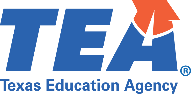 Strong Foundations Math & Literacy Grant Framework Development Grant Technical Assistance Provider Application WorkbookProject DescriptionApproved Providers will assist districts or charters in creating a math and/or literacy framework through following the outline below, working with LEAs to complete deliverables and key milestones, delivering a collective learning series, and creating a case study to document the district or charter process. LEAs typically complete the development of an instructional framework in 4-6 months, but timelines may be customized based on the LEA’s local context and with approval from TEA.Required Application ContentOrganizations will be approved to support districts in development of a literacy framework, a math framework, or both subject areas. Relevant experience must be displayed for one or both content areas, depending on which subject area(s) your organization is applying for. Additionally, applicants must agree to all assurances detailed in the online application. Please use this workbook to format and draft your responses before entering them into the online applicationUnderstanding of the InitiativeDescribe your organization's understanding of the Strong Foundations Math and Literacy Framework Development Grant program including the purpose and intended outcomes for school systems in Texas. (Rubric indicator 1.1) Please limit response to 1-2 paragraphs Describe your organization's understanding of the importance behind the research of how students learn in math and/or literacy and the connection that exists to high-quality instructional materials. (Rubric indicator 1.1) Please limit response to 1-2 paragraphs Duration and Relevant ExperienceProvide a brief description of your organization, services provided in Texas (current or past), and duration of work in Texas. (Rubric indicator 2.1) Please limit response to 1-2 paragraphs Project Management and MonitoringPlease share your organization's approach to project management and monitoring. (Rubric indicator 5.1) Please limit response to 1-2 paragraphsDescribe or submit 1-2 examples of managing large projects in the past (in Texas or otherwise). If submitting an artifact of this, please use the file upload field in the application. (Rubric indicator 5.1) Please limit response to 1-2 paragraphsResponsive Training and CoachingDescribe your organization's feedback structures when working with school systems that showcases the organization's ability to adapt to specific needs and feedback from the LEA being served. (Rubric indicator 4.2) Please limit response to 1-2 paragraphsDuration and Relevant ExperienceFor Literacy: Please provide a description of your organization's expertise in providing services and high-quality professional learning in literacy.  (Rubric indicator 2.2) Please limit response to 1-2 paragraphsBuilding Internal Capacity to Scale to Support Grant ProgramFor Literacy: To ensure applying organizations have bandwidth and capacity to support a variety of school system sizes in Texas, please identify how many districts your organization can support in this grant for literacy. Please note, TEA will be holding approved providers to this capacity if there is strong demand for your organization.For Literacy: Describe your organization's relevant qualifications and expertise in literacy of any staff members who may work with a potential district or charter on this project. A file upload field will be included if you wish to upload resumes or other documentation that displays staff qualifications and expertise. (Rubric indicator 3.1) Please limit response to 1-2 paragraphsFor Literacy: Describe your organization's approach to hire new literacy experts as needed and train new or current staff on the unique educational landscape of Texas. (Rubric indicator 3.1) Please limit response to 1-2 paragraphsApproach to High-Quality Professional Learning for LiteracySubmit 1-2 artifacts that demonstrates your organization providing similar literacy-based trainings and services of this grant. (Rubric indicator 4.1) File UploadEvidence of Impact in LiteracyShare or describe any program evaluation outcomes demonstrating your program or service's impact on school systems' district or leadership coaching, curriculum and instructional materials, professional learning, and/or student outcomes. A file upload field will be included if there are any relevant studies or documents showcasing your organization's positive outcomes. (Rubric indicator 6.1)Duration and Relevant ExperienceFor Math: Please provide a description of your organization's expertise in providing services and high-quality professional learning in math. (Rubric indicator 2.2) Please limit response to 1-2 paragraphsBuilding Internal Capacity to Scale to Support Grant ProgramFor Math: To ensure applying organizations have bandwidth and capacity to   support a variety of school system sizes in Texas, please identify how many districts your organization can support in this grant for math. Please note, TEA will be holding approved providers to this capacity if there is strong demand for your organization.For Math: Describe your organization's relevant qualifications and expertise in math of any staff members who may work with a potential district or charter on this project. A file upload field will be included if you wish to upload resumes or other documentation that displays staff qualifications and expertise. (Rubric indicator 3.1) Please limit response to 1-2 paragraphsApproach to High-Quality Professional Learning for MathSubmit 1-2 artifacts that demonstrates your organization providing similar math-based trainings and services of this grant. (Rubric indicator 4.1) File UploadEvidence of Impact in MathShare or describe any program evaluation outcomes demonstrating your program or service's impact on school systems' district or leadership coaching, curriculum and instructional materials, professional learning, and/or student outcomes. A file upload field will be included if there are any relevant studies or documents showcasing your organization's positive outcomes. (Rubric indicator 6.1)ReferencesPlease submit 2 school or district references (Texas-based references a plus) that can speak to your organizations prior work and partnership with them.Reference #1Reference #2Sample Contract Task Plan To expedite the solicitation and contract process, TEA is asking applying organizations to submit a sample contract task plan that can be turn-keyed for interested LEAs. Please provide the full scope of offerings your organization would offer in alignment with the grant assurances and requirements. Sample contracts should include support such as project management, stakeholder engagement, and change management; deliverables listed in the district assurances, a collective learning series on the science of how student learn in math and/or literacy, and ongoing leadership coaching throughout the process. File uploadEvaluation CriteriaTEA will base its selection on the ability of the applicant to demonstrate the necessary capacity, experience, expertise, and results. From the list of respondents, TEA will select organizations who meet or exceed the minimum qualification requirements. After initial selection, TEA will review and update the Strong Foundations Approved Provider List on an as needed basis. TEA will monitor training requirements and performance to determine the continued status of an approved provider. Technical Assistance Providers will be scored in nine separate domains and within each domain is at least one specific criterion. Each criterion has a maximum of four points possible; there are 10 criteria equaling a total of 40 points that can be earned. A score of 28 or higher will guarantee TA providers access to the summer learning series without reservation. Scores will fall into one of four categories:Highly Qualified Score Range:  34 - 40 (85%+)Qualified Score Range: 28 – 33 (70% -84%)Qualified with Reservations Score Range:  24 – 27 (60% - 69%)Not Qualified Score Range: below 23 (59% or less)The scoring rubric for each criterion above is linked here.Step 1: Build A RoadmapStep 2: Build A Communications PlanStep 3: Develop Collective LearningStep 4: Develop FrameworkStep 5: Implement FrameworkBuild a math and/or literacy committeeDetermine who are the larger stakeholder groupsDevelop collective learning scope and sequence focused on research in math and/or literacyBased on learning, draft vision and frameworkUse final framework to assess existing district resources and supports, including curriculum and instructional materialsPlan framework development processDevelop customized communication plan for each groupComplete collective learning with committeeCollect feedback and iterate upon the draft and the committeeAssess professional learning focus and design  Create and norm on decision-making processSet up systems of coaching for stakeholders throughout the processStamp key collective learning take-awaysVote on final frameworkAssess coaching structures and toolsSize of DistrictCapacity for Literacy SupportSmall DistrictsMid-Size DistrictsLarge DistrictsVery Large DistrictsSize of DistrictCapacity for Math SupportSmall DistrictsMid-Size DistrictsLarge DistrictsVery Large DistrictsLast Name, First NameType HereEmailexample@example.comPhone Number(000) 000-0000OrganizationName of school system the identified reference can speak to about your organizations partnership and support.RelationshipBriefly describe the capacity in which your organization partnered with and supported the school system identified above.Last Name, First NameType HereEmailexample@example.comPhone Number(000) 000-0000OrganizationName of school system the identified reference can speak to about your organizations partnership and support.RelationshipBriefly describe the capacity in which your organization partnered with and supported the school system identified above.